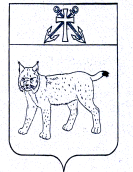 АДМИНИСТРАЦИЯ УСТЬ-КУБИНСКОГОМУНИЦИПАЛЬНОГО ОКРУГАПОСТАНОВЛЕНИЕс. Устьеот ____                                                                                                  № _____Об утверждении Порядка сопровождения инвестиционных проектов, реализуемых и (или) планируемых к реализации на территории Усть-Кубинского муниципального округаВ целях повышения инвестиционного потенциала Усть-Кубинского муниципального округа, в соответствии с Федеральным законом от 6 октября 2003 года N 131-ФЗ "Об общих принципах организации местного самоуправления в Российской Федерации", со ст. 42 Устава округа администрация округаПОСТАНОВЛЯЕТ:1. Утвердить прилагаемый Порядок сопровождения инвестиционных проектов, реализуемых и (или) планируемых к реализации на территории Усть-Кубинского муниципального округа.2. Настоящее постановление вступает в силу со дня его официального опубликования.УТВЕРЖДЕН
постановлением
администрации округа
от ________ N ___Порядок
сопровождения инвестиционных проектов, реализуемых и (или) планируемых к реализации на территории Усть-Кубинского муниципального округа1. Общие положения1.1. Настоящий Порядок сопровождения инвестиционных проектов, реализуемых и (или) планируемых к реализации на территории Усть-Кубинского муниципального округа (далее - Порядок) определяет сроки и последовательность действий администрации Усть-Кубинского муниципального округа (далее – администрация округа) по улучшению инвестиционного климата Усть-Кубинского муниципального округа (далее – округ), организационно-техническому обеспечению и оказанию консультационной поддержки субъектам инвестиционной деятельности, реализующим и (или) планирующим реализацию инвестиционных проектов на территории округа (далее - сопровождение инвестиционных проектов), направлен на снижение административных барьеров при реализации инвестиционных проектов путем установления механизма взаимодействия инвесторов с администрацией округа.1.2. Понятия и термины, используемые в настоящем порядке, применяются в том же значении, в каком они определены федеральным и областным законодательством. 1.3. Реализация Порядка будет способствовать повышению эффективности:1) осуществления комплекса мер, включающего экономические и организационные меры, направленные на привлечение инвестиций в экономику, а также соблюдение прав инвесторов (инициаторов);2) осуществления комплекса мер, включающего экономические и организационные меры, направленные на привлечение инвестиций в экономику округа;3) развития инфраструктуры округа;4) оказания поддержки инвестору (инициатору).2. Цели сопровождения инвестиционных проектов2.1. Сопровождение инвестиционных проектов направлено на:1) сокращение сроков рассмотрения вопросов, возникающих в ходе реализации инвестиционного проекта;2) своевременное получение инвестором (инициатором) необходимых согласований и разрешений, требуемых для реализации инвестиционного проекта;3) оперативную организацию переговоров, встреч, совещаний, консультаций, направленных на решение вопросов, возникающих в процессе реализации инвестиционного проекта;4) своевременное рассмотрение инвестиционных проектов на координационном  совете по развитию инвестиционного потенциала округа  (далее - Совет), планируемых к реализации и (или) реализуемых на территории округа в случаях, установленных положением о Совете;5) продвижение инвестиционных проектов, реализуемых и (или) планируемых к реализации на территории округа путем размещения информации в печатных и электронных средствах массовой информации.2.2. Сопровождение инвестиционных проектов осуществляется в форме оказания консультационной, информационной и организационной помощи инвестору (инициатору), способствующей:1) информированию инвестора (инициатора) об инвестиционных площадках, на которых возможна реализация инвестиционного проекта на территории округа, о формах государственной поддержки инвестиционной деятельности, предоставляемой на территории округа;2) своевременному рассмотрению вопросов, возникших в процессе реализации инвестиционного проекта, на Совете;3) своевременному рассмотрению результатов реализации инвестиционного проекта на Совете.3. Сопровождение инвестиционных проектов на предынвестиционной фазе3.1. Основанием для начала сопровождения инвестиционного проекта является проведение переговоров с инвестором (инициатором) и (или) заявка на его сопровождение, поступившая в адрес администрации округа по форме согласно приложению 1 к Порядку (далее - Заявка). Заявка подается инвестором (инициатором) на бумажном носителе по адресу: 161140, Вологодская обл., Усть-Кубинский р-он, с. Устье, ул. Октябрьская, д.8 или в электронном виде путем направления по электронной почте на адрес: 53ust-kubinskij@r19.gov35.ru.3.2. Администрация округа в течение двух рабочих дней со дня поступления Заявки регистрирует ее и передает в уполномоченный орган. Ответственность за достоверность сведений по инвестиционному проекту несет заявитель – инвестор (инициатор) проекта.3.3. Уполномоченный орган рассматривает Заявку. В случае несоответствия  представленнойзаявки приложению  1 к Порядку, в течение пяти рабочих дней со дня регистрации заявки возвращает инвестору (инициатору) заявку с приложенными к ней документами с обоснованием причин возврата. В случае устранения обстоятельств, послуживших основанием для возврата заявки, инвестор (инициатор) вправе повторно обратиться в администрацию округа в соответствии с настоящим Порядком.3.4. В случае положительного рассмотрения Заявки, в течение десяти рабочих дней со дня получения Заявки уполномоченный орган осуществляет следующие действия:- уведомляет инвестора (инициатора)  о получении его Заявки;- при необходимости запрашивает у инвестора (инициатора)  недостающую информацию о проекте;- информирует инвестора (инициатора) по вопросам, связанным с реализацией инвестиционного проекта, о потенциальных возможностях, которые инвестор (инициатор) может использовать при реализации инвестиционного проекта (кооперация с существующими предприятиями, функционирующими на территории округа, организация совместных предприятий и т.д.);- информирует инвестора (инициатора)  о возможных формах государственной поддержки инвестиционной деятельности в округе;- исходя из имеющейся базы данных инвестиционных площадок, направляет инвестору (инициатору) информацию о наличии вариантов размещения инвестиционного проекта;- во взаимодействии с инвестором (инициатором) заполняет форму Паспорта инвестиционного проекта в соответствии с приложением 2 к Порядку. Паспорт инвестиционного проекта подписывается инвестором (инициатором);- инициирует проведение заседания Совета для презентации проекта инвестором (инициатором). Копия протокола Совета в течение 5 рабочих дней со дня его утверждения направляется инвестору (инициатору), членам Совета и приглашенным участникам на заседание Совета.3.5. В случае принятия Советом решения об одобрении инвестиционного проекта и включении его в Реестр инвестиционных проектов, предложений, инициатив округа между администрацией округа  и инвестором (инициатором)  подписывается соглашение о намерениях (приложение 3).В случае принятия Советом отрицательного решения инвестору (инициатору)   направляется отказ в письменном виде.4. Сопровождение инвестиционных проектов на инвестиционной фазе4.1. Уполномоченный орган:1) в течение 5 рабочих дней со дня принятия Советом решения о сопровождении инвестиционного проекта включает данный проект в Реестр инвестиционных проектов, предложений, инициатив округа  в соответствии с приложением 4 к Порядку;2) во взаимодействии с инвестором (инициатором) осуществляет подготовку и согласование проекта соглашения о сотрудничестве в целях реализации инвестиционного проекта между администрацией округа и инвестором (инициатором) в течение 10 дней;3) в течение пяти рабочих дней со дня подписания соглашения о сотрудничестве размещает информацию о проекте в соответствии с приложением 4 к Порядку на официальном сайте округа в информационно-телекоммуникационной сети «Интернет»;4) осуществляет мониторинг исполнения этапов и сроков реализации инвестиционного проекта с оказанием содействия в решении возникающих вопросов в рабочем режиме;5) при выявлении отклонений исполнения этапов и сроков реализации проекта инициирует проведение заседания инвестиционного Совета;6) информация об исполнении этапов и сроков реализации инвестиционного проекта, а также информация о мероприятиях по сопровождению инвестиционного проекта ежеквартально, не позднее 25-го числа месяца, следующего за отчетным кварталом, отражается уполномоченным органом в Реестре инвестиционных проектов, предложений, инициатив округа на официальном сайте округа;7) осуществляет контроль за соблюдением сроков Порядка, качества исполнения поручений;8) непосредственно осуществляет сопровождение проекта;9) контролирует исполнение этапов и сроков реализации инвестиционного проекта;10) инициирует заседание Совета;11) ежемесячно докладывает главе округа о ходе исполнения Соглашения о сотрудничестве в целях реализации инвестиционного проекта между администрацией округа и инвестором (инициатором).Сроком окончания сопровождения инвестиционного проекта является день исключения инвестиционного проекта из Реестра инвестиционных проектов, предложений, инициатив округа в связи с его реализацией.Заявка на сопровождение инвестиционного проекта______________   __________________   ____________________________________             (дата)                                 (подпись)                                                    (ФИО заявителя)            Паспорт инвестиционного проектаСоставитель  паспорта   удостоверяет  правильность   информации  на  датусоставленияРуководитель              _________________      ________________________                             подпись                 инициалы, фамилияМП___ ___________ 20__г.Составитель паспорта не возражает против ее распространения, иное ________________________________________________________________________________Руководитель              _________________      ________________________                             подпись                 инициалы, фамилияМП___ ___________ 20__г.Соглашение о намерениях N ______________________________________                                        "___" ___________ г.наименование населенного пунктаАдминистрация Усть-Кубинского муниципального округа в лице ______________________________________, действующего на основании _____________________________________________________именуемый в дальнейшем "Сторона 1", с одной стороны, и ___________________________________________________ в лице ________________, действующего на основании _____________________________________________________, именуемый в дальнейшем "Сторона 2", с другой стороны, именуемые в дальнейшем  "Стороны",  согласовали следующие намерения:1. Стороны исходят из того, что интересам  каждой  из  них  соответствует реализация инвестиционного проекта ________________________________________________________________________________________________________________________________________________________________________(наименование инвестиционного проекта)и они намереваются содействовать его осуществлению.2. В этих целях каждая их сторон  будет собирать  необходимую информацию, разрабатывать проекты документов и т.п.3. Для  принятия   окончательного   решения  о   возможности   реализации вышеназванного проекта, уполномоченные  представители сторон  встречаются не позднее "__" ___________ года.4. Настоящее соглашение  является  предварительным и не налагает на  его участников никаких финансовых и юридических обязательств.Юридические адреса и реквизиты сторонСторона 1Юридический адрес: 161140, Вологодская обл., Усть-Кубинский район, с. Устье, ул. Октябрьская, д. 8Почтовый адрес: 161140, Вологодская обл., Усть-Кубинский район, с. Устье, ул. Октябрьская, д. 8Телефон/факс: (881753) 2-17-29ИНН: 35190005165Сторона 2Юридический адрес: _____________________________________________________.Почтовый адрес: ________________________________________________________.Телефон/факс: __________________________________________________________.ИНН ____________________________________________________________________._________________                                       _________________    Подпись                                                   ПодписьРеестр инвестиционных проектов, предложений,инициатив Усть-Кубинского муниципального округаПояснительная запискак проекту постановления администрации Усть-Кубинского муниципального округа «Об утверждении Порядка сопровождения инвестиционных проектов, реализуемых и (или) планируемых к реализации на территории Усть-Кубинского муниципального округа»Проект документа разработан в  соответствии с Федеральным закономот 6 октября 2003 года № 131-ФЗ «Об общих принципах организации местного самоуправления в Российской Федерации»,  в целях улучшения инвестиционного климата и повышения инвестиционной привлекательности Усть-Кубинского муниципального округа, обеспечения стабильных условий деятельности инвесторов в Усть-Кубинском муниципальном округе.Данным документом регламентируются сроки и последовательность действий администрации Усть-Кубинского муниципального округа  по оказанию содействия улучшения инвестиционного климата Усть-Кубинского муниципального округа (далее – округ), организационно-техническому обеспечению и оказанию консультационной поддержки субъектам инвестиционной деятельности, реализующим и (или) планирующим реализацию инвестиционных проектов на территории округа (далее - сопровождение инвестиционных проектов), и направлен на снижение административных барьеров при реализации инвестиционных проектов путем установления механизма взаимодействия инвесторов с администрацией округа.Глава округа                     И.В. БыковПриложение 1 к Порядку сопровождения инвестиционных проектов, реализуемых и (или) планируемых к реализации на территории Усть-Кубинского муниципального округа, утвержденному постановлением администрации округа от______ №___1. Полное наименование инвестора (инициатора)  Проекта, ИНН2. Почтовый адрес, телефон, факс,электронная почта (при наличии)3. Ф.И.О.(последнее - при наличии) руководителя4. Контактное лицо, электронная почта,телефон5. ОКВЭД6. Наименование проекта7. Цель проекта8. Краткое описание проекта9. Проектная мощность10. Стоимость проекта11. Планируемое количество новых рабочих мест12. Требуемые характеристики дляразмещения нового предприятия по инвестиционному проекту:предполагаемое место (или варианты) размещения;потребность в земельных ресурсах (требования к участку размещения); потребность в производственных площадях (площадь (в кв. м), габариты (в метрах, этажность, высота помещений и т.д.); потребность в водных ресурсах (объем водоснабжения, водоотведения); потребность в энергоресурсах (электроэнергия, тепло, газ, пар и другие);требования к транспортной инфраструктуреПриложение 2 к Порядку сопровождения инвестиционных проектов, реализуемых и (или) планируемых к реализации на территории Усть-Кубинского муниципального округа, утвержденному постановлением администрации округа от______ №___Паспорт инвестиционного проекта:Паспорт инвестиционного проекта:Паспорт инвестиционного проекта:1. Общая характеристика1. Общая характеристика1. Общая характеристика1.1. Наименование проекта1.1. Наименование проекта1.2. Полное наименование1.2. Полное наименованиеинвестора проекта, ИННинвестора проекта, ИНН1.3. Почтовый адрес, телефон, факс, электронная почта1.3. Почтовый адрес, телефон, факс, электронная почта1.4. Ф.И.О. (последнее - при наличии) руководителя1.4. Ф.И.О. (последнее - при наличии) руководителя1.5. Контактное лицо, электронная почта, телефон1.5. Контактное лицо, электронная почта, телефон1.6. Информация об инвесторе1.6. Информация об инвесторе2. Информация о проекте2. Информация о проекте2.1. ОКВЭД2.1. ОКВЭД2.2. Цель проекта2.2. Цель проекта2.3. Описание проекта2.3. Описание проекта2.4. Уровень проработки проекта2.4. Уровень проработки проектаналичие:наличие:бизнес-планбизнес-планфинансовая модельфинансовая модельпроектно-сметная документацияпроектно-сметная документациязаключение государственной экспертизызаключение государственной экспертизыналичие маркетингового плананаличие маркетингового планаконтакты с поставщиками/покупателямиконтакты с поставщиками/покупателямииноеиное2.6. Предполагаемый класс опасности объекта2.6. Предполагаемый класс опасности объекта2.7. Требования к санитарно-защитной зоне2.7. Требования к санитарно-защитной зоне2.8. Характеристики требуемого земельного участка; данные о наличии такого участка2.8. Характеристики требуемого земельного участка; данные о наличии такого участка2.9. Планируемое количество новых рабочих мест (в разрезе профессий, специальностей и уровня квалификации)2.9. Планируемое количество новых рабочих мест (в разрезе профессий, специальностей и уровня квалификации)2.10. Сроки реализации проекта2.10. Сроки реализации проекта2.11. Этапы реализации проекта2.11. Этапы реализации проекта3. Финансовые показатели проекта3. Финансовые показатели проекта3. Финансовые показатели проекта3.1. Стоимость проекта, млн. руб.,в том числе:ранее осуществленные затраты по проектупредстоящие инвестиции в проектподтвержденные затраты3.2. Собственные средства инициатора, инвестора (млн. руб.)3.3. Привлеченные средства (млн. руб.)3.4. Срок окупаемости инвестиционного проекта4. Необходимость в дополнительных ресурсах4.1. Потребность в дополнительном финансировании (млн. руб.)4.2. Желаемые условия привлечения инвестиций4.3. Потребность в трудовых ресурсах в разрезе профессий, специальностей, уровня квалификации (количество человек)4.4. ДругоеПриложение 3 к Порядку сопровождения инвестиционных проектов, реализуемых и (или) планируемых к реализации на территории Усть-Кубинского муниципального округа, утвержденному постановлением администрации округа от______ №___Приложение 4 к Порядку сопровождения инвестиционных проектов, реализуемых и (или) планируемых к реализации на территории Усть-Кубинского муниципального округа, утвержденному постановлением администрации округа от______ №___N п/пНаименование инвестиционного проектаМесто расположенияНаименование организацииОриентировочная сумма инвестиций (млн. руб.)Кол-во рабочих местСроки реализации (годы)Состояние проекта12